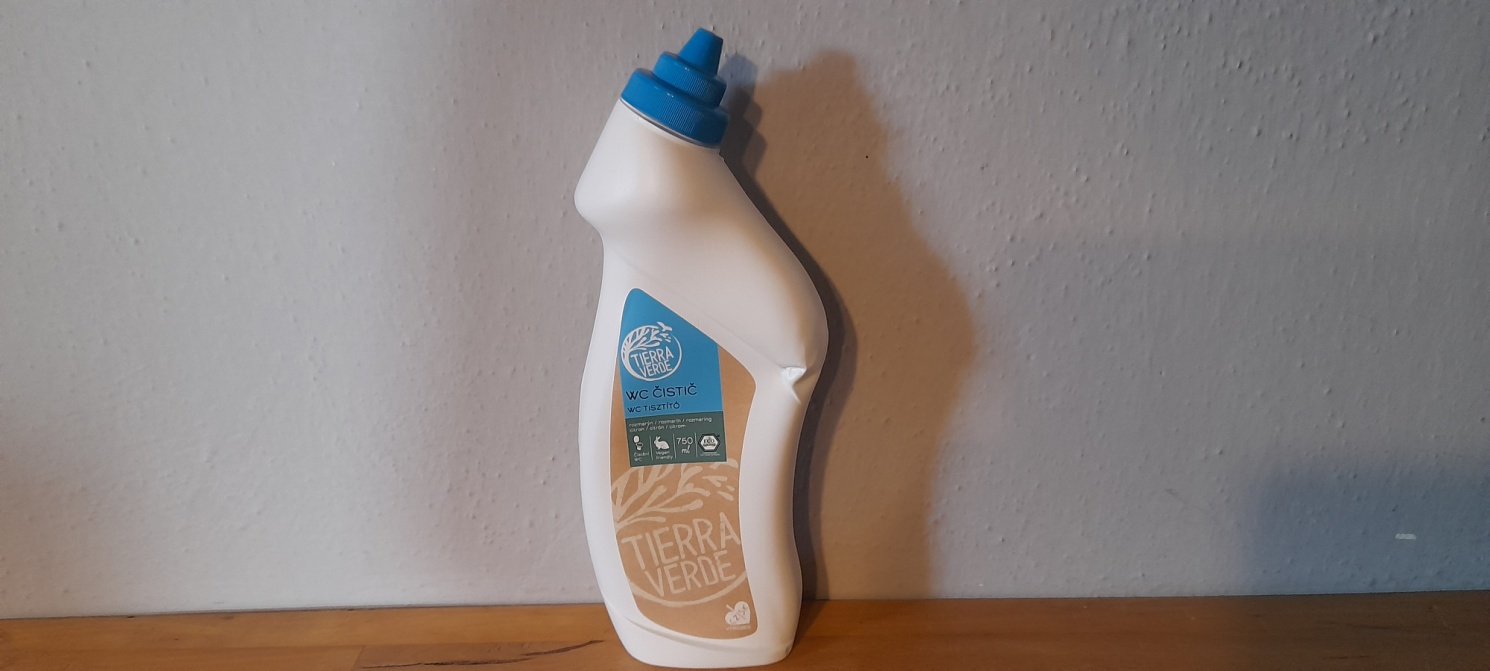 BIO WC ČISTIČ :  TierraverdeTento čistič WC s rozmarýnovou a  citronovou silicí  necháme působit v míse delší dobu alespoň 15 min. Občas necháme působit  i přes noc a opravdu rozpouští kamemené usazeniny . Koupelna se zároveň krásně provoní .